	БОЙОРОҡ                                                                ПРИКАЗ    «19» ноября 2020й.                        № 400                   «19» ноября 2020 г.	О выдаче продуктовых наборов в период дистанционного обучения обучающимся, имеющим право на обеспечение бесплатным питанием	В целях совершенствования организации школьного горячего питания, сохранения здоровья детей и адресной социальной поддержки обучающихся муниципальных общеобразовательных организаций городского округа город Уфа Республики Башкортостан, на основании Постановления Правительства РФ от 20 июня 2020 г. № 900 «О внесении изменений в государственную программу Российской Федерации "Развитие образования", в соответствии с Федеральным законом от 29.12.2012 № 273-ФЗ «Об образовании в Российской Федерации», Законом Республики Башкортостан от 24.07.2000 № 87-з «О государственной поддержке многодетных семей в Республике Башкортостан», Государственной программой «Развитие образования в Республике Башкортостан», утвержденной постановлением Правительства Республики Башкортостан от 21.02.2013 № 54в ПРИКАЗЫВАЮ:1. Организовать в период дистанционного обучения выдачу продуктовых наборов обучающимся, имеющим право на обеспечение бесплатным питанием, за исключением обучающихся по образовательным программам начального общего образования. 2. Утвердить следующий список льготников, имеющих право на получение продуктового набора:3. Курочкину В.Б. назначить ответственной за сопровождение процесса обеспечения продуктовыми наборами.4. Классным руководителям в срок до 20.11.2020 года предоставить заявления от родителей об обеспечении обучающегося продуктовыми наборами, заполненного по установленной форме.5. Курочкиной В.Б. подготовить ведомости выдачи продуктовых наборов. 6. При организации выдачи продуктовых наборов неукоснительно соблюдать эпидемиологические требования, не допуская массового скопления граждан, а также с учетом профилактических мероприятий. 7.  Контроль за исполнением данного приказа оставляю за собой.Директор школы                                       Ракитцкая Е.А.С приказом ознакомлены:Курочкина В.Б.БАШҠОРТОСТАН РЕСПУБЛИКАҺЫӨФӨ ҠАЛАҺЫ ҠАЛА ОКРУГЫХАКИМИӘТЕНЕҢ МӘҒАРИФ ИДАРАЛЫҒЫӨФӨ ҠАЛАҺЫ ҠАЛА ОКРУГЫНЫН56 - СЫ     МӘКТӘБЕМУНИЦИПАЛЬ БЮДЖЕТДӨЙӨМ БЕЛЕМ БИРЕҮ УЧРЕЖДЕНИЕҺЫ450068, Өфө ҡалаһы, Плеханов бульвары, 7/1Тел./факс: 263-58-27, Email:  ufa_school56@mail.ru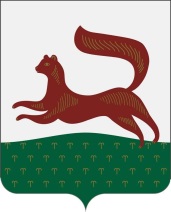 ОКПО  39989607,  ОГРН  1020202397071ИНН 0273029129,  КПП  027301001РЕСПУБЛИКА БАШКОРТОСТАНУПРАВЛЕНИЕ ОБРАЗОВАНИЯ АДМИНИСТРАЦИИГОРОДСКОГО ОКРУГА ГОРОД УФАМУНИЦИПАЛЬНОЕ БЮДЖЕТНОЕОБЩЕОБРАЗОВАТЕЛЬНОЕ УЧРЕЖДЕНИЕШКОЛА №56 ГОРОДСКОГО ОКРУГА ГОРОД УФА450068, г. Уфа, бульвар  Плеханова, 7/1Тел./факс: (347) 263-58-27, Email:  ufa_school56@mail.ru№ ппФИО ребенкаКлассКатегория1Охотников Арсений Дмитриевич6А многодетная малоимущая семья2Корман Азамат Анатольевич6Амногодетная малоимущая семья3Зарипова Индира Фидановна6Амногодетная малоимущая семья4Малий Виктория Алексеевна6В многодетная малоимущая семья5               Зарипов Илфир Фиданович7Бмногодетная малоимущая семья6Евграфов Артем Андреевич7Бмногодетная малоимущая семья7Алчинов Рустем Рустемович7Б многодетная малоимущая семья 8Галимуллин Марсель Маратович7Бмногодетная малоимущая семья9Алчинов Ильнур Рустемович7Бмногодетная малоимущая семья10Лапшин Артем Олегович7Б многодетная малоимущая семья11Нагимова Мадина Наимбековна8Амногодетная малоимущая семья 12Кочеткова Аделина Артемовна9Амногодетная малоимущая семья13Самарская Виктория Борисовна9А многодетная малоимущая семья14Самарская Ангелина Борисовна10Амногодетная малоимущая семья15Алчинов Рустем Рустемович10Амногодетная малоимущая семья16Шушакова Ирина Дмитриевна6Амалоимущая семья17Крестьянинов Никита Сергеевич6Амалоимущая семья18Муратова Сабина Тимуровна6Бмалоимущая семья19Тетюшева Кристина Андреевна6Бмалоимущая семья20Андрянова Дарина Сергеевна6Вмалоимущая семья21Чухарев Олег Тимурович6Вмалоимущая семья22Шакиров Тимур Айдарович7Амалоимущая семья23Халикова Ярина Азаматовна7Бмалоимущая семья24Крестьянинова Яна Сергеевна9Амалоимущая семья25Салохова Медина Мехробуддиновна9Амалоимущая семья26Усманов Дмитрий Эмилевич9Амалоимущая семья27Магадеев Дамир Рамилевич9Амалоимущая семья28Герасимова Юлия Николаевна9Бмалоимущая семья29Фахретдинова Аделина Рустемовна6Аопека30Юнусов Роберт Инсурович6Бопека31Постоногов  Данила Александрович9Аопека32Игнатьев Кирилл Сергеевич 9Бопека33Миронова Арина Денисовна6Аребенок-инвалид34Саниева Александра Султановна6БОВЗ35Базгутдинова Лилия Ильдаровна7Аребенок-инвалид36Тухтангулова Эвелина Наилевна7БОВЗ37Хисамутдинов Данил Ильдарович7БОВЗ38Закиуллин Никита Сергеевич7БОВЗ39Ильинцев Арсений Петрович8БОВЗ40Миланов Владимир Дантесович8БОВЗ41Рябов Александр Александрович8БОВЗ42Каюмов Вадим Ренатович9БОВЗ43Силантьева Ксения Александровна9Бребенок-инвалид